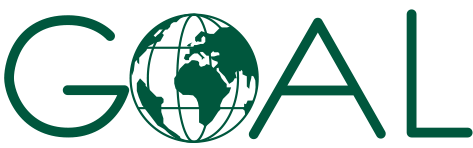 Invitation to National Tender (ITT)For the procurement of construction materialsPR REFERENCE: ADD-BPH-5145-construction material.About GOALEstablished in 1977, GOAL is an international humanitarian and development agency committed to working with communities to achieve sustainable and innovative early response in crises and to assist them to build lasting solutions to mitigate poverty and vulnerability. GOAL has worked in over 60 countries and responded to almost every major humanitarian disaster. We are currently operational in 13 countries globally. For more information on GOAL and its operations please visit https://www.goalglobal.org/.GOAL has been working in Ethiopia since 1984, implementing a range of multi-sectoral development and humanitarian programmes responding to sudden-onset and protracted crises. GOAL works with the most vulnerable groups – primarily children under five, pregnant and lactating women, street-connected children and youth, refugees, internally displaced people, and drought-affected pastoralist, agro-pastoralists, and smallholder farmers. We are currently operational in more than 40 Woredas across seven Regions of Ethiopia. GOAL works closely with communities and local government to prepare for and respond to crises and build resilience for longer-term sustainable impacts. GOAL Ethiopia's major funders are USAID/ OFDA, ECHO, BPRM, Irish Aid, UNOCHA, and other UN Agencies.Since 2017, GOAL has been one of the primary humanitarian agencies responding to the displacement crises in Ethiopia, operating a large-scale multi-sectoral response across more than 11 Zones in Oromiya, Somali, SNNP, Benishangul-Gumuz and Amhara. Interventions include: the treatment of acute malnutrition, mobile health activities, ensuring access to sanitation and water supply facilities, distribution of cash, shelter and non-food items, and psychosocial support.Proposed TimelinesOverview of requirementsGOAL invites prospective suppliers to submit their offer for the Supply of construction material for the purpose of rehabilitation of shelters in conflict affected areas (Amhara Region 10 Woredas/districts) as per Appendix 3 specifications.  the supplier should provide all the materials from the list will be assessed separately.  The required document sent either to the GOAL Ethiopia Head Office in Addis Ababa or electronically mail to tenders@goal.ie  in the required format.GOAL requires your company to provide accurate and true information in both your quote and any other information provided verbally or through email throughout the process of Tender document submissions and tender clarifications. All information provided to GOAL as part of this tender process should be accurate, should any false information be provided on behalf your company this will lead to exclusion from the Bid process.Terms of the Procurement Procurement ProcessThis competition is being conducted under GOALs Tender Procedure.The Contracting Authority for this procurement is GOAL.This procurement is funded by BHA and the tender and any contracts or agreements that may arise from it are bound by the regulations of those donors. Clarifications and Query HandlingGOAL has taken care to be as clear as possible in the language and terms it has used in compiling this tender.  Where any ambiguity or confusion arises from the meaning or interpretation of any word or term used in this document or any other document relating to this tender, the meaning and interpretation attributed to that word or term by GOAL will be final. GOAL will not accept responsibility for any misunderstanding of this document or any others relating to this tender.Requests for additional information or clarifications can be made up the deadline noted in section 2 above, and no later.  Any queries about this ITT should be addressed in writing to GOAL via email at clarifications@goal.ie with the reference ADD-BPH-5145_procurement of construction material , Clarifications in the email subject line and answers shall be collated and published online at https://www.goalglobal.org/tenders in a timely manner.Conditions of Tender SubmissionQuotations must be completed in English and on GOAL template only. Tenders must respond to all requirements set out in this ITT and complete their offer in the Response Format.Failure to submit tenders in the required format will, in almost all circumstances, result in the rejection of the tender.  Failure to resubmit a correctly formatted tender within 3 (three) working days of such a request will result in disqualification.Tenderers must disclose all relevant information to ensure that all tenders are fairly and legally evaluated.  Additionally, tenderers must provide details of any implications they know or believe their response will have on the successful operation of the contract or on the normal day-to-day operations with GOAL. Any attempt to withhold any information that the tenderer knows to be relevant or to mislead GOAL and/or its evaluation team in any way will result in the disqualification of the tender.Tenders must detail all costs identified in this ITT.  Additionally, tenders must detail any other costs whatsoever that could be incurred by GOAL in the usage of services and/or the availing of options that may not be explicitly identified/requested in this ITT.  Tenderers’ attention is drawn to the fact that, in the event of a Contract/ Framework Agreement being awarded to them, the attempted imposition of undeclared costs will be considered a condition for default.Any conflicts of interest (including any family relations to GOAL staff) involving a tenderer must be fully disclosed to GOAL particularly where there is a conflict of interest in relation to any recommendations or proposals put forward by the tenderer.GOAL will not be liable in respect of any costs incurred by respondents in the preparation and submission of tenders or any associated work effort. GOAL will conduct this tender, including the evaluation of responses and final awards in accordance with the detail set out at in the Evaluation process. Tenders will be opened by at least three designated officers of GOAL.GOAL is not bound to accept the lowest, or any tender submitted. GOAL reserves the right to split the award of this contract between different bidders in any combination it deems appropriate, at its sole discretion.The Supplier shall seek written approval from GOAL before entering into any sub-contracts for the purpose of fulfilling this contract. Full details of the proposed subcontracting company and the nature of their services shall be included in the written request for approval. Written requests for approval must be submitted to the contract focal point identified in section.GOAL reserves the right to refuse any subcontractor that is proposed by the Supplier.GOAL reserves the right to negotiate with the Supplier who has submitted the lowest Bid that fully meets the technical requirements, for the purpose of seeking revisions of such Bid to enhance its technical aspects and/or to reduce the price. Information supplied by respondents will be treated as contractually binding.  However, GOAL reserves the right to seek clarification or verification of any such information. GOAL reserves the right to terminate this competition at any stage.Unsuccessful tenderers will be notified.  GOAL’s standard payment terms are by bank transfer within 30 days after satisfactory delivery and receipt of documents in order. Satisfactory implementation is decided solely by GOAL.This document is not construed in any way as an offer to contract.GOAL and all contracted suppliers must act in all its procurement and other activities in full compliance with donor requirements. Any contract(s) that arise from this ITT may be financed by multiple donors and those donors and/or their agents have rights of access to GOAL and/or any of its suppliers or contractors for audit purposes. These donors may also have additional regulations that it is not practical to list here. Submission of an offer under this ITT assumes Service Provider acceptance of these conditions. Terrorism and Sanctions:  GOAL does not engage in transactions with any terrorist group or individual or entity involved with or associated with terrorism or individuals or entities that have active exclusion orders and/or sanctions against them.  GOAL shall therefore not knowingly purchase supplies or services from companies that are associated in any way with terrorism and/or are the subject of any relevant international exclusion orders and/or sanctions. If you submit a bid based on this request, it shall constitute a guarantee that neither your company nor any affiliate or a subsidiary controlled by your company are associated with any known terrorist group or is/are the subject of any relevant international exclusion order and/or sanctions. A contract clause confirming this may be included in an eventual purchase order based on this request.Quality Control3rd party companies may be contracted by GOAL to carry out random quality inspections of work carried out by the contracted party. The cost of the quality control inspections will be covered by GOAL.In cases of supplier’s quality default, in addition to Liquidated Damages, section 17 of GOAL Standard Terms and Conditions, the costs of the quality inspections and loading surveyor will be charged to the Service Provider.Sub-contracting: note section II in GOAL Standard Terms and Conditions. GOAL may choose to visit vendors, including sub-contractors (if any) as per of the evaluation process. Submission of tenderTenders must be delivered in one of the following two ways:Electronically with your financial and technical offers in separate emails to  tenders@goal.ie  and in the subject field state:ADD-BPH-5145 _supply of construction materials.Name of your firm with the title of the attachmentNumber of emails that are sent e.g., 1 of 3, 2 of 3, 3 of 3.All documents attached to emails must be in PDF or scan form. Any excel or word documents must be accompanied by a PDF or scan version of the document. Documents submitted solely in excel, word or other ‘soft copy’ format shall lead to the bid being rejected. If electronic bid submission is not possible, please submit in a sealed envelope marked “ADD-BPH-5145 _supply of Construction material with the words ‘not to be opened before the opening date 30-August- 2022 2:00 PM GMT +3 East African Time ” With your financial and technical offers inside in two separate envelopes marked as Financial Offer and Technical offer should be submitted to the Private Tender Box at GOAL Ethiopia, Yeka Sub City, Woreda 9, H. No. 508, Next compound to Kotebe Health Centre, P. O. Box 5504, Addis Ababa, Ethiopia.  The Bidder shall prepare two copies of the Bid, clearly marking each “Original Bid” and “Copy of Bid” as appropriate. In the event of any discrepancy between them, the original shall govern. Envelopes may be sent through postal or courier services or delivered by hand; and will be accepted during normal working hours for the country of submission.b) Sample should be summited after financial analysis from the five suppliers which offer least price with the most financially advantageous offer that will have also passed the stage of Essential Criteria.  Please note that the GOAL office will not be open during weekends or public holidays. Proof of sending is not proof of reception, either electronically or with post/courier/other physical service. Late delivery will result in your bid being rejected. Envelopes found open at the tender opening will be rejected. All information provided must be perfectly legible.Tender Opening MeetingTenders will be opened as per Section 2 Proposed Timelines above at the following location:GOAL Ethiopia, 
Yeka Sub City, Woreda 9, H. No. 508
Next compound to Kotebe Health Center
P. O. Box 5504, TEL. 011-6-47-81-16/17, FAX 011-6-478118,
Addis Ababa, Ethiopia.One authorised representative of each tenderer may attend the opening of the bids. Companies wishing to attend are requested to notify their intention by sending an e-mail at least 48 hours in advance to the following e-mail address: tenders@goal.ie . This notification must be signed by an authorised officer of the tenderer and specify the name of the person who will attend the opening of the bids on the tenderer's behalf.Suppliers are invited to attend the Tender Opening Meeting at their own cost. Evaluation Process Evaluation stagesTenderers will be considered for participation in the Contract subject to the following qualification process:  Tender EvaluationGOAL will convene an evaluation team which may include members of the Finance, Logistics, Procurement and Programmes as well as 3rd Party technical input if applicable. During the evaluation period clarifications may be sought in writing from Tenderers. Clarifications may include testimonials from customers in support of aspects of a tender, whether such aspects are contained in the original submission or in subsequent responses to requests for clarification. Deadlines will be imposed for the receipt of such clarifications and failure to meet these deadlines may result in the disqualification of the Tender or loss of marks.  Responses to requests for clarification shall not materially change any of the elements of the proposals submitted. Unsolicited communications from Tenderers will not be entertained during the evaluation period.Award Criteria-Financial criteriaAll financial offers must be made on the basis of ‘best and final offer’. 5.3.1 Financial CriteriaAll prices must be in Ethiopian Birr (ETB) and a comprehensive and clear breakdown of prices must be shown as part of the financial offer.  Prices offered will be evaluated on full cost basis (including all fees and taxes).Marks for cost will be awarded on the inverse proportion principle (shown below):Scorevendor = 80 x (pricemin / pricevendor)Award of contractAs per section 4.3.10 above and following the analysis of bids against the award criteria laid out above in sections 5.1 and 5.3, the contract may be awarded to one supplier or divided between multiple suppliers at GOAL’s discretion. For such purposes, GOAL uses a Value for Money approach, which may include (but is not limited to) price, quality, lead time, context and risk analysis of the supply chain environment pertaining to the contract delivery. Response FormatIntroductionAll proposals must conform to the response format laid out below. Where a tender does not conform to the required format the Tenderer may be requested to resubmit it in the correct format, on the understanding that the resubmission cannot contain any material change from the original. Failure to resubmit in the correct format within 3 (three) working days may result in disqualification.  By responding to this document, each Tenderer is required to accept the terms and conditions of this tender and to acknowledge and confirm their acceptance by returning a signed copy with its response.  Should a Tenderer not comply with these requirements, GOAL may, at their sole discretion, reject the response.If the Tenderer wishes to supplement their Response to any section of the tender specifications with a reference to further supporting material, this reference must be clearly identified, including section and page number.Submission ChecklistAppendix 1 – Company detailsContact DetailsThis section must include the following information regarding the Individual or Company and any partners or sub-contractors:Professional or Corporate Memberships These are with external professional bodies that your company is registered with (please note this is not the company/ business registration details). Please attach copies of any relevant certificates or memberships and use more lines if necessary:PROFILETenderers should note that the information requested below will be required under the Essential Criteria. In total the answers to these questions should take no more than 2 pagesReferencesAt least 2 (two) relevant references who may be contacted on a confidential basis to verify satisfactory execution of contracts must be supplied. These references may not be GOAL personnel or related to a GOAL contract. Respondents should supply this information for each of the references in the following format:By including the above information, tenderers confirm that they have consent from the data subject to share this information with GOAL for the purpose of providing a reference, to allow GOAL to analyse offers and award a contract under this tender; and that the data subject understands that the personal data may be shared internally within GOAL and externally if required by law and donor regulations; and may be stored for a period of up to 7 years from the award of contract. Declaration re Personal and Legal circumstancesself-declaration of finance and taxI certify that the information provided above is accurate and complete to the best of my knowledge and belief.  I understand that the provision of inaccurate or misleading information in this declaration may lead to my organisation being excluded from participation in future tenders.Signed: (Director) 	_________________________________________Date:  	_________________________________________Print Name:	_________________________________________Company Name:  	_________________________________________Address:	_________________________________________Appendix 2 – Bid Submission Form	2.1 BID SUBMISSION FORMTo: GOAL EthiopiaDear Sir / Madam,Having examined the Bidding Documents, the receipt of which is hereby duly acknowledged, we, the undersigned, offer to supply some or all the following Roof Nails, Corrugated Iron Sheet, Gate lach, and Washers As per Appendix 3 specifications and meets your requirement as offered on the financial part of our proposal. In conformity with the said bidding documents as may be ascertained in accordance with the Price Schedule attached herewith and made part of this Bid.We undertake, if our Bid is accepted, to deliver the service in accordance with the terms and conditions specified in this bid.We agree to abide by this Bid for a period of 90 days from the date fixed for opening of Bids in the Invitation to Bid, and it shall remain binding upon us and may be accepted at any time before the expiration of that period.We understand that you are not bound to accept any Bid you may receive.Dated this . . .... day of . . .... [year].. . . . . . . . . . . . . . . . . . . . . . . . .			. . . . . . . . . . . . . . . . . . . . . .Signature 						[in the capacity of]Duly authorized to sign the Bid for and on behalf of . . . . . . . . . . . . . . . . . . . . . . . . . . ..Appendix 3 – Financial Offer 	To be completed by Supplier Name of Supplier Company: ___________________________________________________________________ Office Telephone Number: ______________________________   Mobile Number: _______________________________________Description of requirements – Construction material as per Appendix 3 specificationsSupplier can supply some or all the following items listed on the table below. 	All prices should be in Ethiopian BirrPrice offered should be valid for a period of 90 calendar Days. Price should be best and final offer and include all taxes and transport cost.Delivery to GOAL WAREHOUSE IN Kality Please indicate separately if your specification is different from the one indicated on the table belowPacking: Cartons should not exceed the 5kgs.. Prepared by:						Date: 				Signature: 						             STAMP OF SUPPAppendix -4 GOAL Term and Conditions.TERMS AND CONDITIONS FOR CONTRACTS FOR PROCUREMENT OF GOODS SCOPE AND APPLICABILITYThese Terms and Conditions for Contracts for Procurement of Goods apply to all deliveries of goods made to GOAL notwithstanding any conflicting, contrary or additional terms and conditions in any purchase order or other communication from the Supplier. No such conflicting, contrary or additional terms and conditions shall be deemed accepted by us unless and until we expressly confirm our acceptance in writing.   LEGAL STATUSThe Supplier shall be considered as having the legal status of an independent contractor vis-à-vis GOAL.  The Supplier, its employees, sub-contractors and associates shall not be considered in any respect as being the employees of GOAL. The Supplier shall be fully responsible for all work and services performed by its employees, subcontractors and associates, and for all acts and omissions of such employees, subcontractors and associates.   SUB-CONTRACTINGIn the event the Supplier requires the services of a sub-contractor, the Supplier shall obtain the prior written approval of GOAL for all sub-contractors.  The Supplier shall be fully responsible for all work and services performed by its sub-contractors and suppliers, and for all acts and omissions of such sub-contractors and suppliers.  The approval of GOAL of a sub-contractor shall not relieve the Supplier of any of its obligations under this Contract.  The terms of any sub-contract shall be subject to and conform to the provisions of this Contract.OBLIGATIONSThe Supplier shall neither seek nor accept instructions relating to this contract from any authority external to GOAL.  Suppliers may not communicate at any time to any other person, government or authority external to GOAL, any information known to them by reason of their association with GOAL which has not been made public, except in the course of their duties or by authorization of GOAL: nor shall Suppliers at any time use such information to private advantage.  These obligations do not lapse upon termination/expiration of their agreement with GOAL.ACCEPTANCE AND ACKNOWLEDGEMENTInitiation of performance under this contract by the supplier shall constitute acceptance of the contract, including all terms and conditions herein contained or otherwise incorporated by reference.WARRANTYThe Supplier warrants upon delivery and for a period of thirty-six (36) months from the date of delivery that goods purchased under this Contract will conform in all material aspects to the applicable manufacturer's specifications, government or international standard or contractually agreed standard for such goods and will be free from material defects in workmanship, material and design under normal use. The warranty does not cover damage resulting from misuse, negligent handling, lack of reasonable maintenance and care, accident or abuse by anyone other than the Supplier.CHECKS AND AUDITThe Supplier shall allow any external auditor authorised by GOAL to verify, by examining the documents and to make copies thereof or by means of on-the-spot checks of original documents, the implementation of the contract and conduct a full audit, if necessary, on the basis of supporting documents for the accounts, accounting documents and any other document relevant to the financing of the project. The Supplier shall ensure that on-the-spot access is available at all reasonable times. The Supplier shall ensure that the information is readily available at the moment of the audit and if so requested, that the data be handed over in an appropriate form. These inspections may take place up to 7 years after the final payment.Furthermore, the Supplier shall allow any external auditor authorised by GOAL carrying out verifications as required to carry out checks and verification on the spot in accordance with the procedures set out by the donor or in the European Union legislation for the protection of the financial interests of the European Union against fraud and other irregularities.To this end, the Supplier undertakes to give appropriate access to any external auditor authorised by GOAL carrying out verifications as required to the sites and locations at which the project is implemented, including its information systems, as well as all documents and databases concerning the technical and financial management of the action and to take all steps to facilitate their work. Access given to agents of any external auditor authorised by GOAL carrying out verifications shall be on the basis of confidentiality with respect to third parties, without prejudice to the obligations of public law to which they are subject. Documents must be easily accessible and filed so as to facilitate their examination and the Supplier must inform GOAL of their precise location.The Supplier guarantees that the rights of any external auditor authorised by GOAL carrying out verifications as required to carry out audits, checks and verification shall be equally applicable, under the same conditions and according to the same rules as those set out in this Article, to the Supplier's partners, and subcontractors. Where a partner or subcontractor is an international organisation, any verification agreement concluded between such organisation and the donor applies.RULE OF ORIGIN AND NATIONALITYIf any rules of origin and nationality are applicable due to donor requirements, limiting the eligible countries for goods, legal and natural persons, such rules shall be stated or referred to in the contract document. In such instances the Supplier must adhere to these rules and be able to document and certify the origin of goods and nationality of legal and natural persons as required. Failure to comply with this obligation shall lead, after formal notice, to termination of the contract, and GOAL is entitled to recover any loss from the Supplier and is not obliged to make any further payments to the Supplier.INSPECTION & TESTINGThe duly accredited representatives of GOAL or the donor shall have the right to inspect/test the goods called for under this Contract at Supplier’s stores, during manufacture, in the ports or places of shipment, and the Supplier shall facilitate such inspections.  GOAL may issue a written waiver of inspection at its discretion.  Any inspection carried out by representatives of GOAL or the donor or any waiver thereof shall not prejudice the implementation of the other relevant provisions of this Contract concerning obligations subscribed by the Supplier, such as warranty or specifications.LICENCEThe Contract is subject to the obtaining or holding of any license or other governmental authorisation that may be required.  It shall be the responsibility of the Supplier to obtain such license or authorisation. GOAL may, at its discretion, use its best endeavours to assist.FORCE MAJEUREForce Majeure shall mean Acts of God, strikes, lockouts, discontinuation or termination of donor funding, laws or regulations of operating country, industrial disturbances, acts of the public enemy, civil disturbances, act of war (whether declared or not), explosions, blockades, insurrection, riots, epidemics, landslides, earthquakes, extreme weather events, civil disturbances, and any other similar unforeseeable events which are beyond the parties' control and cannot be overcome by due diligence.In the event of and as soon as possible and no later than fifteen (15) days after the occurrence of any cause constituting Force Majeure, the Supplier shall give notice and full particulars in writing to GOAL of such occurrence or change if the Supplier is thereby rendered unable, wholly or in part, to perform its obligations and meet its responsibilities under this Contract. The Supplier shall also notify GOAL of any other changes in conditions or the occurrence of any event that interferes or threatens to interfere with its performance of this Contract. On receipt of the notice required under this article, GOAL shall take such action as, in its sole discretion, it considers to be appropriate or necessary in the circumstances, including the granting to the Supplier of a reasonable extension of time in which to perform its obligations under this Contract, or termination of the Contract if any delay will force an extension to the delivery schedule.Notwithstanding anything to the contrary in this Contract, the Supplier recognizes that the work and services may be performed under harsh or hostile conditions caused by civil unrest. Consequently, delays or failure to perform caused by events arising out of, or in connection with, such civil unrest shall not, in itself, constitute Force Majeure under this contract. DEFAULTIn case the Supplier fails to comply with any term of the Contract, including but not limited to failure or refusal to make deliveries within the time limit specified, they shall be liable for all damages sustained by GOAL, and GOAL may procure the goods from other sources and hold the Supplier responsible for any excess cost occasioned thereby. GOAL may collect damages from the Supplier in lieu of purchasing the goods from other sources. GOAL may by written notice terminate the right of the Supplier to proceed with deliveries or such part or parts thereof as to which there has been default, or if any delivery is late, GOAL may cancel such delivery or the entire Contract.REJECTIONIn the case of goods purchased on the basis of specifications or samples or both, GOAL shall have the right to reject the goods or any part thereof if they do not conform with the specifications of the Contract in the opinion of GOAL or is not delivered in due time.GOAL shall have the right to reject the goods in the event that the packing is not in accordance with the terms of the Contract.When the goods or any part thereof have been rejected, GOAL shall have the right, without prejudice to the provisions of Article 9, to demand from the Supplier the immediate delivery of acceptable goods in replacement thereof in accordance with the contract or to purchase other similar goods elsewhere and to claim from the Supplier the amount of loss or damages sustained by reason of the default.Goods or any part thereof in GOAL's possession which have been rejected by GOAL must be removed at the Supplier's expense within such period as GOAL may specify in its notice of rejection. After such notice has been dispatched to the Supplier, the goods or any part thereof will be held at the latter's risk. Should the Supplier fail to remove the goods as required by the notice of rejection, GOAL may dispose of them, without any liability to the Supplier whatsoever, in such manner as it deems fitAMENDMENTSNo change in or modification of this Contract shall be made except by prior agreement between the Responsible Buyer in GOAL in Ireland and the Supplier.ASSIGNMENTS & INSOLVENCYThe Supplier shall not assign, transfer, pledge or make other disposition of this Contract or any part thereof or of any of the Supplier’s rights, claims or obligations under this Contract except with the prior written consent of GOAL.	Should the Supplier become insolvent or should control of the Supplier change by virtue of insolvency, GOAL may without prejudice to any other rights or remedies, terminate this Contract by giving the Supplier written notice of termination.PAYMENTThe Supplier shall invoice GOAL and the terms of payment shall be thirty (30) working days after presentation of a legal invoice and signed waybill or other documents showing delivery has been made.INDEMNIFICATIONThe Supplier agrees to indemnify, hold and save GOAL harmless and defend at its own expense GOAL, its officers, agents and employees from and against all suits, claims, demands and liability of whatever nature or kind, including costs and expenses thereof and liability arising there from, with respect to, arising from or attributable to acts or omissions of the Supplier or its employees or sub-contractors in or relating to the performance of this Contract.  This provision shall extend to, but shall not be limited to, product liability claims.  GOAL will promptly notify the Supplier of any such suit, claim, proceeding, demand or liability within a reasonable period of time after having received written notice thereof, and will reasonably cooperate with the Supplier, at the Supplier’s expense, in the investigation, defence or settlement thereof, subject to the privileges and immunities of GOAL.The Supplier shall not permit any lien, attachment or other encumbrance by any person or entity to remain on file in any public or official office or on file with GOAL against any monies due or to become due for any work done or materials furnished under this Contract, or by reason of any other claim or demand against the Supplier.DATA PROTECTIONThe Supplier hereby acknowledges that it shall comply with all applicable requirements of The General Data Protection Regulation (EU 2016/679); The Data Protection Acts 1988-2018; and The E-Privacy Directive 2002/58/EC, as amended from time to time (the “Data Protection Legislation”) should Personal Data be accessed, viewed or in any way Processed by the Supplier.  If during the term of the Contract it is contemplated that the Supplier will Process Personal Data, the Supplier shall only engage in such Processing where a data processing agreement has been put in place.  GOAL reserves the right to rescind any Contract should the Supplier’s data protection and security procedures be considered (in GOAL’s sole opinion) non-compliant with the Data Protection Legislation.  Defined terms in this clause 18 will have the meaning set out in the Data Protection Legislation as defined above.CONFIDENTIALITYThe Supplier shall not advertise or otherwise make public the fact that he is a Supplier to GOAL without specific approval from GOAL.  Nor shall the Supplier in any manner whatsoever use the name of GOAL, or any abbreviation thereof, in connection with his business or otherwise.  Non observance of these conditions shall entitle GOAL to cancel the Contract, or any part thereof, and to hold the Supplier liable for any damages which GOAL has sustained as a result thereof.DISPUTES - ARBITRATIONAny claim or controversy arising out of or relating to this or any contract resulting here from, or to the breach, termination or invalidity thereof, shall be, unless settled amicably through negotiation, submitted to arbitration in accordance with Irish law.SETTLEMENT OF DISPUTESThe parties shall use their best efforts to settle amicably any dispute, controversy or claim arising out of or in connection with this Contract including any disputes regarding the existence, validity or termination. Where the parties wish to seek such an amicable settlement through conciliation, the conciliation shall take place in accordance with the UNCITRAL Conciliation Rules then obtaining, or according to such other procedure as may be agreed between the parties.Unless, any such dispute, controversy or claim between the parties arising out of or relating to this Contract or the breach, existence, termination or invalidity thereof is settled amicably under the preceding paragraph of this article within sixty (60) days after receipt by one party of the other party's request for such amicable settlement, such dispute, controversy or claim shall be referred by either party to arbitration in accordance with the UNCITRAL Arbitration rules as at present in force, including its provision on applicable law. The place of arbitration shall be Ireland and the language to be used in the proceedings shall be English. The arbitral tribunal shall have no authority to award punitive damages. In addition, unless otherwise expressly provided in this Contract, the arbitral tribunal shall also have no authority to award interest. The parties shall be bound by any arbitration award rendered as a result of such arbitration and as being the final adjudication of any such dispute, controversy or claim.USE OF NAME, EMBLEM OR OFFICIAL SEALUnless authorised in writing by GOAL, the Supplier shall not advertise or otherwise make public the fact that he is a Supplier to GOAL or use the name, emblem or official seal of GOAL or any abbreviation of the name of GOAL for advertising purposes or for any other purposes.LIQUIDATED DAMAGESLate delivery, or dispatch outside the agreed shipping schedule, shall be subject, without notice, to an assessment of liquidated damages equivalent to 1 percent of the Contract value per day or part thereof.  The assessment will not exceed 10 percent of the contract value.  GOAL has the right to deduct this amount from the Supplier’s outstanding invoices, if any.  This remedy is without prejudice to any others that may be available to GOAL, including cancellation, for the Supplier’s non-performance, breach or violation of any term or condition of the Contract. Acceptance of goods delivered late shall not be deemed a waiver of GOAL’s rights to hold the Supplier liable for any loss and/or damage resulted therefrom, nor shall it act as a modification of the supplier’s obligation to make future deliveries in accordance with the delivery schedule.ANTI-BRIBERY/CORRUPTION The Supplier shall comply with all applicable laws, statutes and regulations relating to anti-bribery and anti-corruption including but not limited to the UK Bribery Act 2010 and the United States Foreign Corrupt Practices Act 1977 (“Relevant Requirements”).The Supplier shall have and maintain in place throughout the term of any contract with GOAL its own policies and procedures to ensure compliance with the Relevant Requirements.No monies are payable to GOAL by the Supplier in association with the execution of this contract if the Supplier is approached by a GOAL member of staff for a payment, commission, ‘kickback’ or associated payment or any other advantage of any kind, and they are obliged to report the request or payment directly to GOAL’s Country Director within thirty-six hours. Failure to report any request for payment by a GOAL member of staff or actual payment by the Supplier to a GOAL member of staff to the GOAL Country Director shall result in the immediate termination of any contract and may result in the disqualification of the supplier from participation in future contracts with GOAL.This contract shall be automatically terminated, and the Supplier shall have no right to any form of compensation, if it emerges that the award or execution of the contract has given rise to unusual commercial expenses.Such unusual commercial expenses are commissions not mentioned in the main contract or not stemming from a properly concluded contract referring to the main contract, commissions not paid in return for any actual and legitimate service, commissions remitted to a tax haven, commissions paid to a recipient who is not clearly identified or commissions paid to a company which has every appearance of being a front companyANTI-PERSONNEL MINESThe Supplier guarantees that it is not engaged in the sale or manufacture, either directly or indirectly, of anti-personnel mines or any components produced primarily for the operation thereof.  Any breach of this representation and warranty shall entitle GOAL to terminate this Contract immediately upon notice to the Supplier, at no cost to GOAL.ETHICAL PROCUREMENTThe Supplier represents and warrants that neither it, nor any of its suppliers is engaged in any practice inconsistent with the following code of conduct for suppliers: Employment is freely chosen, freedom of association and the right to collective bargaining are respected, working conditions are safe and hygienic, no child labour/protection of children is ensured, living wages are paid, working hours are not excessive, no discrimination is practiced, regular employment is provided, no harsh or inhumane treatment is allowed, any harm to the environment shall be avoided or limited.  Any breach of this representation and warranty shall entitle GOAL to terminate this Contract immediately upon notice to the Supplier, at no cost to GOAL. Suppliers must adhere to the principles of humanitarian aid. PRIOR NEGOTIATIONS SUPERSEDED BY CONTRACTThis Contract supersedes all communications, representations, arrangements, negotiations, requests for proposals and proposals related to the subject matter of this Contract.INTELLECTUAL PROPERTY INFRINGEMENTThe Supplier warrants that the use or supply by GOAL of the goods sold under this Contract does not infringe on any patent, design, trade-name or trade-mark.  In addition, the Supplier shall, pursuant to this warranty, indemnify, defend and hold GOAL harmless from any actions or claims brought against GOAL pertaining to the alleged infringement of a patent, design, trade-name or trade-mark arising in connection with the goods sold under this Contract. TITLE RIGHTSGOAL shall be entitled to all intellectual property rights including but not limited to patents, copyrights and trademarks, with regard to material which bears a direct relation to, or is made in consequence of, the services provided to the organisation by the Supplier. At the request of GOAL, the Supplier shall take all necessary steps, execute all necessary documents and generally assist in securing such property rights transferring them to the organisation in compliance with the requirements of the applicable law.Title to any equipment and supplies which may be furnished by GOAL and any such equipment shall be returned to GOAL at the conclusion of this Contract or when no longer needed by the Supplier.  Such equipment, when returned to GOAL, shall be in the same condition as when delivered to the Supplier, subject to normal wear and tear.PACKINGThe Supplier shall pack the goods with new, sound materials and with every care, in accordance with the normal commercial standards of export packing for the type of goods specified herein.  Such packing materials used must be adequate to safeguard the goods while in transit.  The Supplier shall be responsible for any damage or loss that can be shown to have resulted from faulty or inadequate packing.SHIPMENT AND DELIVERYAll goods shall be delivered to the agreed place of delivery as stated in the Contract, at the Supplier's risk of loss of or damage to the goods until delivery, unless otherwise provided for in the Contract.INSURANCEThe Supplier shall provide and thereafter maintain for the duration of this contract and any extension thereof all appropriate workmen’s compensation insurance or its equivalent with respect to its employees to cover claims for personal injury and death in connection with this contract. The supplier shall, upon request, furnish proof to the satisfaction of the GOAL, of such liability insurance. The supplier shall further provide such health and medical insurance for its agents and employees, as the supplier may consider advisable. The service provider will in all cases ensure they have third party liability cover for the duration of the contract.TERMINATION OF CONTRACTEither party may cancel this Contract before the expiry date of the Contract by giving notice in writing to the other party.  The period of notice shall be five days in the case of contracts (including purchase orders) with a total period of less than two months or fourteen days in the case of contracts with a longer period.In the event of the Contract being terminated prior to its due expiry date in this way, the Supplier shall be compensated only for the actual supplies delivered to the satisfaction of GOAL.  Additional costs incurred by GOAL resulting from the termination of the Contract by the Supplier may be withheld from any amount otherwise due to the Supplier from GOAL.GOAL reserves the right to withhold payments while any investigation is taking place into suspected wrongdoing or breaches of policy.  GOAL reserves the right to make no payment of sums due (even when goods or services have been supplied), in instances where wrongdoing is present.OVERRIDING CLAUSEIn the event of any conflict or inconsistencies between these Terms and Conditions  or any other document which forms part of the Contract, the Contract shall prevail except where they have been amended (by specific reference to the relevant clause and paragraph of these Terms and Conditions) as provided for herein.WITHHOLDING TAXGOAL reserves the right to deduct withholding tax from the Supplier's invoice if so required by law.  This will apply unless the Supplier has supplied in advance the required documentation proving its exemption from withholding tax (e.g. withholding tax exemption certificate).GOVERNING LAW AND JURISDICTIONThese Terms and Conditions shall be governed by the laws of Ireland and subject to the exclusive jurisdiction of the Irish Courts.BANK GUARANTEEWhen specifically requested by GOAL, a bank guarantee from a well reputed bank acceptable to GOAL in the currency in which the Contract is payable and for an amount to be prescribed by GOAL shall be obtained by the Supplier at his expense and deposited with GOAL before the start of the Contract.  In the event of any loss, damage and/or extra costs incurred by GOAL by reason of the Supplier's default, negligence or failure to perform the terms and conditions of the Contract or any part thereof, that part of any such loss, damage and/or extra costs which is represented by the full or by any lesser amount of such guarantee shall be immediately and initially reimbursable to GOAL from such guarantee without prejudice to its right to hold the Supplier liable for the full amount of such loss, damage and/or extra cost. The guarantee shall be valid for a period of not less than 30 days after the date of arrival at destination of the last specified delivery.ENVIRONMENTAL STANDARDSSuppliers should as a minimum, comply with all statutory and other legal requirements relating to environmental impacts of their business. Areas which should be considered are:Waste ManagementPackaging and PaperConservationEnergy UseSustainabilitySourcing and origin of raw materialsSupply chain transparencyHUMAN TRAFFICKINGGOAL has adopted a policy supporting the prohibition of trafficking in persons including the trafficking-related activities for any purpose, including the use of forced labour.  Suppliers and their employees, and agents shall not: — Engage in severe forms of trafficking in persons during the period of performance of the contract;  Procure commercial sex acts during the period of performance of the contract;  Use forced labour in the performance of the contract;  Destroy, conceal, confiscate, or otherwise deny access by an employee to the employee’s identity or immigration documents, such as passports or drivers' licenses, regardless of issuing authority;  Use misleading or fraudulent practices during the recruitment of employees or offering of employment, such as failing to disclose, in a format and   language accessible to the worker, basic information or making material misrepresentations during the recruitment of employees regarding the key terms and conditions of employment, including wages and fringe benefits, the location of work, the living conditions, housing and associated costs (if employer or agent provided or arranged), any significant cost to be charged to the employee, and, if applicable, the hazardous nature of the work Should the Supplier become aware of, or suspect, human trafficking activities during the execution of the contract the Contractor must immediately inform GOAL to enable appropriate action to be taken.In respect to any contract funded by the UK Government the Supplier is expected to be familiar with the terms of the UK Modern-Slavery Act 2015, and to abide by the conditions of that Act.	Appendix 5- GDRPs Terms and conditions“DATA PROTECTIONDefinitions The following words and phrases used in this [Agreement] and the Schedules shall have the following meanings except where the context otherwise requires: The Parties acknowledge that for the purposes of Data Protection Legislation, in performing its obligations under this Agreement, the Supplier, to the extent that it processes Personal Data received from the Provider, is a "Data Processor" and the Provider is the "Data Controller"; as defined in the Data Protection Legislation.Data Controller ObligationsThe Data Controller retains control of the Personal Data and remains responsible for its compliance obligations under the Data Protection Legislation, including for the processing instructions it gives to the Data Processor.The Data Controller shall authorise the Data Processor to process the Personal Data in any manner that may reasonably be required in order to provide the Services and Annex A describes the subject matter, duration, nature and purpose of processing and the Personal Data categories and Data Subject types in respect thereof.Data Processor ObligationsThe Data Processor shall comply with the Data Protection Legislation when processing Personal Data.  The Data Processor shall act only on the written instructions of the Data Controller in relation to the processing of the Personal Data under this Agreement and shall promptly comply with any request or instruction from the Data Controller requiring the Data Processor to amend, transfer, delete or otherwise process the Personal Data, or to stop, mitigate or remedy any unauthorised processing.Without prejudice to other legal provisions concerning the Data Subject’s right to compensation and liability of the Parties generally, as well as legal provisions concerning fines and penalties, the Data Processor will carry full liability in the instance where it is found to have infringed Data Protection Legislation, by determining the purposes and means of processing.1.2.1	Use and Processing of DataThe Data Processor shall:only use such Personal Data for the purposes of performing its obligations under this Agreement;only process the Personal Data to the extent, and in such a manner, as is necessary in order to deliver the Services under this Agreement and in accordance with the Data Controller’s written instructions from time to time.  The Data Processor will not process the Personal Data for any other purpose or in a way that does not comply with this Agreement or the Data Protection Legislation. The Data Processor must promptly notify the Data Controller if, in its opinion, the Data Controller's instruction or performance by the Data Processor of this Agreement would not comply with the Data Protection Legislation;maintain the confidentiality of all Personal Data and shall not disclose Personal Data to any third party or allow any third party to use such data in any circumstances other than: at the specific written request of the Data Controller; where this Agreement specifically authorises the disclosure in order to deliver the Services;in strict compliance with clause 1.2.6 of this Agreement; orwhere such disclosure is required by law.  If a law, court, regulator or supervisory authority requires the Data Processor to process or disclose Personal Data, the Data Processor must first inform the Data Controller of the legal or regulatory requirement and give the Data Controller an opportunity to object or challenge the requirement, unless the law prohibits such notice;assist the Data Controller with undertaking an assessment of the impact of processing any Personal Data, and with any consultations with the Data Protection Commissioner or any other data protection or regulatory authority, if and to the extent an assessment or consultation is required to be carried under Data Protection Legislation; and comply with any further written instructions with respect to processing by the Data Controller and any such further instructions shall be incorporated into Annex A.1.2.2	Access to InformationThe Data Processor shall:upon the request of a Data Subject, inform such Data Subject that it is a Data Processor and that the other Party is a Data Controller;inform the Data Controller immediately in the event of:the exercise by any Data Subject of any rights under Data Protection Legislation in relation to any Personal Data;a request to rectify, block or erase any Personal Data;a request, complaint or communication relating to either Party’s obligations under the Data Protection legislation;receiving any request from the Data Protection Commissioner or any other data protection or regulatory authority in connection with the Personal Data processed under this Agreement;receiving any request from any third party for disclosure of Personal Data where compliance with such request is required or purported to be required by law. co-operate with the Data Controller and provide assistance to deal with all requests and communications from Data Subjects and the Data Protection Commissioner or any other data protection or regulatory authority;co-operate with and provide such information and access to any facilities, premises or equipment from or on which Personal Data is, has been, or is to be processed pursuant to this Agreement as the Data Controller may reasonably require to enable it to monitor compliance by the Data Processor with the obligations in this clause 1.2 of the Agreement;maintain, and make available upon request by the Data Controller, acting reasonably, and/or the Data Protection Commissioner or any other competent data protection or privacy authority, a central register, in the form set out in Annex A below, which describes the processing for which the Data Processor is responsible and shall include: the nature, duration and purpose(s) for which such Personal Data is processed;a description of such Personal Data that it processes (including the categories of personal data and data subjects types);any recipients of such Personal Data; andthe location(s) of any overseas processing of such Personal Data; 1.2.3	Disclosure and Data SharingThe Data Processor (or any subcontractor) shall:only disclose such Personal Data to, or allow access by, its employees, agents and delegates who have had appropriate training in data protection matters and whose use of such Personal Data is strictly necessary for the performance of the Services; ensure all such employees, agents and delegates of the Data Processor who can/or do access such Personal Data are informed of its confidential nature and are bound by confidentiality obligations and use restrictions in respect of the Personal Data, including but not limited to a restriction on copying, publishing, disclosing or divulging such Personal Data to any third party without the prior written consent of the Data Controller; not divulge such Personal Data whether directly or indirectly to any person or firm without the prior written consent of the Data Controller except, subject to clause 1.2.6 of the Agreement, to those of its employees, agents and delegates who are engaged in the processing of the Personal Data or except as may be required by any applicable laws or any court to which the data processor or its Affiliates are subject; andnot transfer or otherwise process any Personal Data to a third party outside the European Economic Area (EEA) except with the express prior written consent of the Data Controller. Where such consent is granted, the Data Processor may only process, or permit the processing, of Personal Data outside the EEA under the following conditions:the Data Processor is processing Personal Data in a territory which is subject to a current finding by the European Commission under the Data Protection Legislation that the territory provides adequate protection for the privacy rights of individuals. The Data Processor must identify in Annex A the territory that is subject to such an adequacy finding; orthe Data Processor participates in a valid cross-border transfer mechanism under the Data Protection Legislation, so that the Data Processor (and, where appropriate, the Data Controller) can ensure that appropriate safeguards are in place to ensure an adequate level of protection with respect to the privacy rights of Data Subjects as required by Article 46 of the General Data Protection Regulation ((EU) 2016/679). The Data Processor must identify in Annex A the transfer mechanism that enables the Parties to comply with these cross-border data transfer provisions and the Data Processor must immediately inform the Data Controller of any change to that status; orthe transfer otherwise complies with the Data Protection Legislation for the reasons set out in Annex A.If any Personal Data transfer between the Data Controller and the Data Processor requires execution of SCC in order to comply with the Data Protection Legislation (where the Data Controller is the entity exporting Personal Data to the Data Processor outside the EEA), the Parties will complete all relevant details in, and execute, the SCC, and take all other actions required to legitimise the transfer.If the Data Controller consents to appointment by the Data Processor located within the EEA of a subcontractor located outside the EEA in compliance with the provisions of this Clause 1.2.3, then the Data Processor must identify valid cross-border transfer mechanism which may include the entry into of a SCC with such subcontractor, which shall be put in place prior to any such transfers.1.2.4	Security SystemsThe Data Processor shall:at all times during the term of this Agreement, implement appropriate technical and organisational measures to protect such Personal Data held or processed by it against unauthorised or unlawful processing and against accidental and unlawful loss, destruction, alteration, disclosure or damage.promptly upon becoming aware of the above, notify the Data Controller of any actual or suspected incident of unauthorised or unlawful processing or accidental loss, destruction or damage to Personal Data and provide all co-operation and information reasonably required by the Data Controller in relation to the incident; including corrective action unless such action is contrary to the law.1.2.5	Data Retention and DisposalThe Data Processor shall:promptly upon termination or expiry of this Agreement and, at any other time, on request by the Data Controller, return to the Data Controller or delete all Personal Data, including that of employees of the Data Controller, together with all copies thereof in any media in its power, possession or control, except to the extent the Data Processor is required to retain a copy of such Personal Data to comply with Data Protection Legislation.promptly upon becoming aware of the same and without undue delay, notify the Data Controller of any actual or suspected incident of accidental, unauthorised, or unlawful destruction or disclosure of or access to Personal Data, including where Personal Data is lost or destroyed, becomes damaged, corrupted or unusable and shall provide all co-operation and information reasonably required by the Data Controller in relation to the incident; including:description of the nature of such incident, including the categories and approximate number of both Data Subjects and Personal Data records concerned;the likely consequences; anddescription of the measures taken and corrective action, or proposed to be taken to address such incident, including measures to mitigate its possible adverse effects, unless such action or measures are contrary to the law.  The Data Processor shall provide such corrective action and measures at its own expense.immediately following any accidental, unauthorised, or unlawful incident, the Parties will co-ordinate with each other to investigate the matter.  The Data Processor will co-operate with the Data Controller in the Data Controller's handling of the matter, including:assisting with any investigation;providing the Data Controller with physical access to any facilities and operations affected;facilitating interviews with the Data Processor's employees, former employees and others involved in the matter;making available all relevant records, logs, files, data reporting and other materials required to comply with all Data Protection Legislation or as otherwise reasonably required by the Data Controller; andtaking reasonable and prompt steps to mitigate the effects and to minimise any damage resulting from such incident or unlawful Personal Data processing.The Data Processor will not inform any third party of any such incident without first obtaining the Data Controller's prior written consent, except when required to do so by law.The Data Processor agrees that the Data Controller has the sole right to determine:whether to provide notice of such incident to any Data Subjects, supervisory authorities, regulators, law enforcement agencies or others, as required by law or regulation or in the Data Controller's discretion, including the contents and delivery method of the notice; andwhether to offer any type of remedy to affected Data Subjects, including the nature and extent of such remedy.The Data Processor will cover all reasonable expenses associated with the performance of the obligations under clause 1.2.5 of this Agreement unless the matter arose from the Data Controller's negligence, wilful default or breach of this Agreement.The Data Processor will also reimburse the Data Controller for actual reasonable expenses that the Data Controller incurs when responding to such incident to the extent that the Data Processor caused such incident, including all costs of notice and any remedy.1.2.6	Third PartiesThe Data Processor shall:not engage any sub-contractor to assist it in the fulfilment of its obligations under the Agreement without the prior written consent of the Data Controller and unless there is a written contract in place between the Data Processor and the sub-contractor which requires the sub-contractor to: only carry out processing as may be necessary from time to time for the purposes of its engagement by the Data Processor in connection with the Agreement; comply with obligations equivalent to those imposed on the Data Processor in this Clause 1.2 of the Agreement; notify the Data Controller of any changes to the sub-contractor or the written contract; ensure that, in the event of delegation to an affiliate or other delegate, or the appointment of an agent, such affiliate, delegate or agent shall comply with obligations equivalent to those imposed on the Data Processor in this Clause 1.2 of the Agreement; andremain fully liable for all acts or omissions of any sub-contractor and/or affiliate. 1.2.7	Right of AuditThe Data Processor shall:without unreasonable delay, provide a copy of all data and data-related activity logs maintained by the Data Processor and other related information to the Data Controller upon receipt of a written request by the Data Controller or a request in the course of an audit or inspection.  Such data shall be provided in the format and on media as reasonably specified by the Data Controller; andagree that where a sub-contractor has been engaged by the Data processor, the Data Controller may, upon giving reasonable notice and within normal business hours, carry out similar compliance and information security audits and checks of the sub-contractor to ensure adherence to the terms of this Agreement, in the manner as set out in clause 1.2.2 of this Agreement.I/We have read, understood and accepted this Data Protection Policy                                                                                       *********Appendix 6 - GOAL Code of ConductSupplier Code of ConductIn this Supplier Code of Conduct, reference to GOAL will include reference to GOAL in Ireland, GOAL (International) in the UK, GOAL US Fund in the US and all GOAL branches and/or liaison offices, as well as other entities established in programme countries from time to time (together, hereinafter referred to as “GOAL”). This Supplier Code of Conduct should be read in conjunction with the relevant contract entered into between the Supplier and GOAL (“Contract”), GOAL’s Terms and Conditions for Contracts for Procurement of Goods or Services (as applicable), and any other GOAL policy which GOAL may send the Supplier from time to time during the Contract. Each supplier of GOAL (“Supplier”) is expected to comply with the following Supplier Code of Conduct and is responsible for requiring its employees and any subsidiary, subcontractor and any other third party that the Supplier may use to carry out its obligations under a contract entered into with GOAL (together, “Third Parties”) to abide by this Supplier Code of Conduct, and to provide a copy of this Supplier Code of Conduct to those entities and individuals.The Supplier Code of Conduct applies to all Suppliers who are requested by GOAL to sign it and all Third Parties who must confirm that they uphold its standards as far as applicable to their status.  GOAL recognises that reaching some of the standards in this Supplier Code of Conduct is a dynamic, continuous process and encourages Suppliers to continually improve their workplace conditions and ensure they have adequate systems and controls in place to monitor Third Parties to ensure compliance with this Supplier Code of Conduct. In line with the size and nature of their business, GOAL expects the Supplier to have management systems in place to support compliance with laws, regulations, and the expectations related to or addressed expressly within this Supplier Code of Conduct. GOAL encourages Suppliers to implement their own written code of conduct. RESPECT FOR HUMAN RIGHTSThe Supplier represents and warrants that neither it nor any Third Party violates the fundamental human rights as set out in the International Human Rights instruments adopted by Ethiopia and The African Charter on Human and Peoples’ Rights, 1981 (as may be amended from time to time) including all protocols to the convention.The Supplier represents and warrants that it will have respect for all fundamental human rights and, in particular, it will respect the dignity and worth of all persons including respect for the equal rights of men and women. The Supplier undertakes that it and any Third Party will not discriminate directly or indirectly on the grounds of gender, marital status, family status, sexual orientation, religion, age, disability, race, political affiliation, social status, or membership of an ethnic community.  ILLEGAL ACTIVITYThe Supplier represents and warrants that neither it nor any Third Party are engaged in any sort of illegal activities. The Supplier represents and warrants that neither it nor any Third Party will excuse or ignore or participate in any corrupt, fraudulent, exploitative, or unethical activities. This includes but is not limited to the trafficking of people, participating in any armed, political, or religious conflict, dealing in illegal drugs, gems or arms or using the services of a sex worker. The Supplier represents and warrants that neither it nor any Third Party will be under the influence of alcohol or drugs, which includes illegal drugs and misused prescription medication, while engaged by GOAL under a Contract and will be fit to carry out its responsibilities and obligations under that Contract. ANTI-CORRUPTION, ANTI-BRIBERY, ANTI-FRAUD, ANTI-MONEY LAUNDERING & CONFLICT OF INTERESTGOAL has zero tolerance for corruption, bribery, fraud, and money laundering.The Supplier and each Third Party shall comply with all applicable laws, statutes and regulations relating to anti-bribery, anti-corruption, anti-fraud and anti-money laundering in the county of supply and other applicable laws including but not limited to the Irish Criminal Justice (Money Laundering and Terrorist Financing Act 2010), the Irish Criminal Justice (Corruption Offences) Act 2018, the UK Bribery Act 2010, the UK Proceeds of Crime Act 2002, the UK Money Laundering, Terrorist Financing and Transfer of Funds (Information on the Payer) Regulations 2017, the UK Terrorism Act 2000, the United States Foreign Corrupt Practices Act 1977 and the United States Anti-Money Laundering Act 2020, as may be amended from time to time) (together the “Relevant Requirements”).Corruption includes benefiting from gifts, advantages, and sexual favours. Therefore, the Supplier and all its Third Parties shall not:Exchange money, employment, goods, or services for sexual activity. This includes any exchange of assistance that is due to beneficiaries of assistance.  Engage in any sexual relationships with beneficiaries of assistance since they are based on inherently unequal power dynamics. Any conflict of interest on the part of the Supplier or Third Party shall be immediately disclosed to GOAL. The Supplier affirms that it or any Third Party has no current or prior business, professional, personal, financial, political, family, or other interest, including, but not limited to, the representation of other clients, that would conflict in any manner or degree with the performance of its responsibilities and obligations under any Contract. If any such actual or potential conflict of interest arises under any Contract, the Supplier shall immediately inform GOAL in writing of such conflict. TERRORISMThe Supplier represents and warrants that neither it nor any of its Third Parties are engaged in any transactions with, and/or the provisions of resources and support to, individuals and organizations associated with terrorism. The Supplier represents and warrants that neither it nor any of its Third Parties are engaged in any transactions with, and/or the provision of resources and support to, individuals and organizations associated with, receiving any type of training for, or engaged in, any act or offense described in Article 2, Sections 1,3,4 and 5 of the International Convention for the Suppression of the Financing of Terrorism, adopted by the General Assembly of the United Nations in Resolution 54/109 of 9 December 1999.ENVIRONMENTThe Supplier represents and warrants that neither it nor any Third Party are violating any international environmental agreements.The Supplier undertakes to support a precautionary approach to environmental challenges and not in any way cause damage, destruction, or any harm to the environment. Further, the Supplier undertakes to encourage the development and diffusion of environmentally friendly technologies and undertake initiatives to promote environmental responsibility and sustainability.MINES AND WEAPONSThe Supplier represents and warrants that neither it nor any Third Party are actively and directly or indirectly engaged in patent activities, development, assembly, production, trade, or manufacture of mines or in such activities in respect of components primarily utilized in the manufacture of anti-personnel mines. The Supplier represents and warrants that neither it nor any Third Party are actively and directly or indirectly engaged in patent activities, development, assembly, production, stockpiling, trade, or manufacture of weapons including but not limited to firearms, chemical weapons, biological weapons, and nuclear weapons.CHILD AND ADULT SAFEGUARDINGThe Supplier represents and warrants that it and all its Third Parties are protecting all people from abuse and exploitation, meaning any actual or attempted abuse of a position of vulnerability, differential power, or trust, for sexual purposes, including, but not limited to, profiting monetarily, socially, or politically from the sexual exploitation of another. Similarly, the term "sexual abuse" means the actual or threatened physical intrusion of a sexual nature, whether by force or under unequal or coercive conditions.Specifically, the Supplier and all its Third Parties will not:Engage in sexual activity with anyone under the age of 18, regardless of the age of consent locally (mistaken belief of age being no defence). Sexually abuse or exploit children.Subject a child to physical, emotional, or psychological abuse, or neglect. Engage in any commercially exploitative activities with children including child labour or trafficking.Sexually abuse or exploit vulnerable adults. Subject a vulnerable adult to physical, emotional, or psychological abuse, or neglect.CHILD PROTECTIONThe Supplier represents and warrants that neither it, nor any Third Party are engaged in any practice inconsistent with the rights set forth in the Convention on the Rights of the Child, including Article 32 thereof, which, inter alia, requires that a child shall be protected from performing any work that is likely to be hazardous or interfere with the child’s education, or to be harmful to the child’s health or physical, mental, spiritual, moral, or social development. The Supplier represents and warrants that it and all its Third Parties will comply with this requirement, and that it will raise any concerns or suspicions they have, actual or perceived, of any breach of this clause directly to GOAL. FORCED LABOURThe Supplier represents and warrants that employment is freely chosen and neither it nor any Third Party are using any form of forced, bonded or compulsory labour.WORKING CONDITIONSThe Supplier represents and warrants that neither it nor any Third Parties are allowing working conditions that violate the Convention on Occupational Safety and Health from 1981 including the Protocol from 2002, the Convention on Minimum Wage Fixing from 1970 and the Conventions on Hours of Work of the International Labour Organization (ILO) (as may be amended from time to time).The Supplier represents and warrants that it and all its Third Parties are protecting workers from any acts of physical, verbal, sexual or psychological harassment abuse or threats in the workplace by either their fellow workers or their managers, and that the rights of staff to freedom of association and collective bargaining are respected. DISCRIMINATION IN WORKING CONDITIONSThe Supplier represents and warrants that neither it nor any Third Party are discriminating any of its workers regarding race, colour, gender, language, political or other opinion, caste, national or social origin, property, birth, union affiliation, sexual orientation, health status, age, disability, or other distinguishing characteristics.The Supplier represents and warrants that neither it nor any Third Party are making employment-related decisions, from hiring to termination and retirement which are not based only on relevant and objective criteria.TRANSPARENCY, HONESTY, INTEGRITY AND ACCOUNTABILITYThe Supplier represents and warrants that it and any Third Party shall uphold the highest standards of integrity, honesty and transparency. The Supplier undertakes a duty of full disclosure of any relevant material at any time and at the sole discretion of GOAL for GOAL to examine any alleged breach of this Supplier Code of Conduct.HUMAN TRAFFICKING & MODERN SLAVERYThe Supplier and each Third Party shall comply with all applicable human trafficking and anti-slavery laws, statutes, regulations, and conventions in force and the Supplier warrants that it has instructed its named personnel, staff, employees, and all its Third Parties to refrain from engaging in human trafficking and/or forced labour. The failure of the Supplier to investigate allegations of human trafficking for whatever purpose, including forced labour, against its staff or related to its activities or to take corrective action when any allegations have been proven to have occurred shall entitle GOAL to end the Contract immediately and without penalty upon notice to the Supplier, at no cost to GOAL.Suppliers and their employees, and Third Parties (including labour recruiters, brokers, and agents) shall not:Engage in trafficking in persons during the period of performance of the contract.Procure commercial sex acts during the period of performance of the contract. Use forced labour in the performance of the Contract. Destroy, conceal, confiscate, or otherwise deny access by an employee to the employee’s identity or immigration documents, regardless of issuing authority. Use misleading or fraudulent practices during the recruitment of employees or offering of employment, such as failing to disclose, in a format and language accessible to the worker, basic information; or making material misrepresentations during the recruitment of employees regarding the key terms and conditions of employment; or use recruiters who do not comply with local labour lawCharge recruitment fees to employees or potential employeesFail to provide or pay for return transportation at the end of employment for employees who are not nationals of the country and were brought into the country for the express purpose of working on a GOAL contract or subcontract, unless that individual is legally permitted to and chooses to remain, or the employer is exempted from this requirement in writing by GOALWhere applicable, fail to provide or arrange housing that fails to meet national standards for housing and safetyFail to provide an employment contract, recruitment agreement or other required work document in writing, in a language the employee understands, as required by law. Should the Supplier become aware of, or suspect, human trafficking activities during the execution of the contract the Contractor must immediately inform GOAL to enable appropriate action to be taken.WHISTLEBLOWING AND REPORTINGThe Supplier represents and warrants that it and any Third Party shall raise any genuine concerns about actual or perceived wrongdoing by GOAL staff members, board members, partners of GOAL, other suppliers, contractors, volunteers, and communities.GOAL also expects each Supplier to provide their own employees with avenues for raising legal or ethical issues or concerns without fear of retaliation. We expect each supplier to take action to prevent, detect, and correct any retaliatory actions. If the Supplier does not have its own reporting mechanism then it should provide their employees with GOAL’s email address: speakup@goal.ie to raise any legal or ethical issues or concerns; or through the externally managed hotline, Safecall: www.safecall.co.uk/report,  goal@safecall.co.uk., +44 191 5167764BREACHAny breach of the representations and warranties of this Supplier Code of Conduct will be considered as gross misconduct and abusive behavior, which cannot be tolerated. As such, GOAL will have the right to withhold payment and postpone the goods or services (as applicable) to be provided under the Contract to enable GOAL to undertake a thorough investigation of any alleged breach of any representation, warranty or undertaking given by the Supplier or Third Party of this Supplier Code of Conduct. Upon the outcome of the investigation, GOAL will inform the relevant Supplier of its findings and will either (i) continue the Contract making such necessary amendments to the Contract as may be required to strengthen the terms of the Contract; or (ii) terminate the Contract with the Supplier immediately at no cost to GOAL. Upon such termination, GOAL reserves the right to make no payment of remaining sums due under the Contract (even when goods or services have been supplied), in instances where GOAL has found that the Supplier or Third Party has breached a representation, warranty or undertaking under this Supplier Code of Conduct. This Supplier Code of Conduct is hereby acknowledged and agreed by:GOAL is completely against fraud, bribery and corruption.GOAL does not ask for money for bids. If approached for money or other favours, of if you have any suspicions of attempted fraud, bribery or corruption please report immediately to email speakup@goal.iePlease provide as much detail as possible with any reportsLineItemDate 1ITT published08-August- 20222Closing date for clarifications22-August-2022 4:00 PM GMT +3 East African Time3Closing date and time for receipt of Tenders29-August- 2022 10:00 AM GMT +3 East African Time4Tender Opening LocationAddis Ababa, GOAL Ethiopia Head Office5Tender Opening Date and time 30-August- 2022 2: 00 PM GMT +3 East African TimePhase #Evaluation Process Stage The basic requirements with which proposals must comply withThe first phase of evaluation of the responses will determine whether the tender has been submitted in line with the administrative instructions and meets the essential criteria. Only those tenders meeting the essential criteria will go forward to the second phase of the evaluation.The first phase of evaluation of the responses will determine whether the tender has been submitted in line with the administrative instructions and meets the essential criteria. Only those tenders meeting the essential criteria will go forward to the second phase of the evaluation.The first phase of evaluation of the responses will determine whether the tender has been submitted in line with the administrative instructions and meets the essential criteria. Only those tenders meeting the essential criteria will go forward to the second phase of the evaluation.1Administrative instructionsClosing Date: Proposals must have met the deadline stated in section 2 of these Instructions to Tenderers, or such revised deadline as may be notified to Tenderers by GOAL. Tenderers must note that GOAL is prohibited from accepting any proposals after that deadline. Submission Method: Proposals must be delivered in the method specified in section 4.5 of this document. GOAL will not accept responsibility for tenders delivered by any other method. Responses delivered in any other method will be rejected.Format and Structure of the Proposals: Proposals must conform to the Response Format laid out in sections 6 of these Instructions to Tenderers or such revised format and structure as may be notified to Tenderers by GOAL. Failure to comply with the prescribed format and structure may result in your response being rejected at this stage. Confirmation of validity of your proposal: The Tenderers must confirm that the period of validity of their proposal is not less than 90 (ninety) days.2Essential Criteria (Mandatory Requirements)Valid & renewed trade licence meet required specification as per Appendix 3Samples will be requested from the top five (5) suppliers with the highest score. Samples should be submitted within 3 days after requested. Suppliers who will not meet the sample submission time they will be rejected. N.B. if a bidder fails to meet these criteria, then he will be excluded from process. The second stage of the evaluation will involve an assessment of the Tenderer’s personal and legal circumstances, economic and financial standing, to fulfil the obligations of the contractThe second stage of the evaluation will involve an assessment of the Tenderer’s personal and legal circumstances, economic and financial standing, to fulfil the obligations of the contractThe second stage of the evaluation will involve an assessment of the Tenderer’s personal and legal circumstances, economic and financial standing, to fulfil the obligations of the contract3Legal, Economic & Financial CriteriaIn-depth review of financial accounts submitted; tenderer is judged to have requisite financial stability. As per Appendix 1 as well as point 3-self declarationCopies of the last financial years’ 2019, 2020 & 2021 AUDITED financial accountsEach proposal that conforms to the Essential Criteria will be evaluated according to the Award Criteria given below by GOAL. Each proposal that conforms to the Essential Criteria will be evaluated according to the Award Criteria given below by GOAL. Each proposal that conforms to the Essential Criteria will be evaluated according to the Award Criteria given below by GOAL. 4Award CriteriaTenders will be awarded marks under each of the award criteria listed in this section to determine the most economically advantageous tenders.Offered Price – 80% (Price should be valid for ninety calendar days). Delivery time – 20% (time between placement of an order and Delivery to GOAL Kaity Wearhouse  N.B: ALL OFFERS FOR THE ITEM LISTED IN APPENDIX 3 MUST STATE THE NUMBER OF DELIVERY CALENDAR DAYS THAT THE SUPPLIES WILL BE DELIVERED TO GOAL WAREHOUSE IN Kality 5Post selection References and other checks are found to be clear, and quality is assessed.NoAward criteriaWeighting (maximum points)1.Price 80%2.Delivery time20%Total number of points100%LineItemHow to submit How to submit Tick attached LineItemElectronic submissionPhysical submission1This checklist Ticked, scan and save as ‘Checklist’Tick and submit. 2Company Details (appendix 1)Complete, sign & stamp, scan and save as ‘Company Details’Complete, sign, stamp and submit. 3Bid Submission Form (Appendix 2)Complete, sign & stamp, scan and save as ‘Bid Submission Form’ Complete, sign, stamp and submit. 4Financial Offer (Appendix 3)Complete, sign & stamp, scan and save as ‘Financial Offer’Complete, sign, stamp and submit. 5GOAL Terms and Conditions (appendix 4)Sign, scan and save as ‘GOAL Terms and Conditions’Sign, stamp and submit.6Copies of the last financial years’ 2019, 2020 & 2021 AUDITED financial accounts, including details of profit and loss and cash flow. These must be audited by an external independent party (either a company or an Independent Accountant) Attach copies of audited accounts and save as ‘Financial Accounts’Submit copies of audited accounts. 7TIN certificate8Valid and Renewed Trade Licence, Scan and save as ‘Trade Licence’Submit copy of Trade Licence9VAT document Scan and save as VAT documentSubmit copy of VAT document10TAX registration certificate for local suppliers and related valid documents for international suppliers.Scan and save as Tax registration documentSubmit copy of Tax registration document11Samples when requestedSubmit sample material Items12GDRPs Terms and conditions (Appendix 5)13GOAL Code of Conduct(Appendix 6)Name of the prime TendererRegistered address of the prime TendererCompany NameAddressPrevious Name(s) if applicableRegistered Address if different from aboveRegistration Number TelephoneE-mail addressWebsite addressYear EstablishedLegal Form. Tick the relevant boxo Companyo Partnershipo Companyo Partnershipo Joint Ventureo Other (specify):VAT/TVA/Tax Registration Number Directors’ names and titles and any other key personnel Please state name of any other persons/organisations (except tenderer) who will benefit from this contract (GOAL compliance matter)Parent companyOwnershipDo you have associated companies? Tick relevant box. If YES – provide details for each company in the form of additional table as per Contact DetailsO Yes                                                             o NoO Yes                                                             o NoO Yes                                                             o NoPrimary ContactSecondary ContactSecondary ContactNameCurrent Position in the Organisation:No. of years working with the Organisation:Email addressTelephoneMobileOther Relevant Skills:Institution (Date from – to)Degrees or DiplomasNoName of the bodyYear of registrationMembership Number1234NoDescriptionResponseResponse1An outline of the scope of business activities, and in particular details of relevant experience regarding contracts of this nature2Provide details of two contracts of a similar nature carried out in the last two years (please state customer name, delivery location, value of contract, and dates)3The number of years the Tenderer has been in business in its present form4A statement of overall turnover and turnover in respect to the goods and services offered under the proposed agreement for the last three years as per the following table:A statement of overall turnover and turnover in respect to the goods and services offered under the proposed agreement for the last three years as per the following table:A statement of overall turnover and turnover in respect to the goods and services offered under the proposed agreement for the last three years as per the following table:4YearOverall Turnover Ethiopian BirrOverall Turnover for Similar items in Ethiopian Birr42021 GC or 2013 In Ethiopian calendar42020 GC or 2012 In Ethiopian calendar42019 GC or 2011 In Ethiopian calendar5Where the Supplier proposes to use subcontractors or resellers/ distributors in the execution of the agreement this section should include details of the quality assurance mechanisms used by the Supplier to monitor the activities of its subcontractors or resellers/ distributors. Suppliers should note that commitment to quality, as evidenced by the existence of such quality control procedures, will be used as a Qualification Criteria 6Any other relevant information1Name1Organisation1Address1Phone1Fax1Email1Nature of supply1Approximate value of contract2Name2Organisation2Address2Phone2Fax2Email2Nature of supply2Approximate value of contract3Name3Organisation3Address3Phone3Fax3Email3Nature of supply3Approximate value of contractTHIS FORM MUST BE COMPLETED AND SIGNED BY A DULY AUTHORISED OFFICER OF THE TENDERERS’ ORGANISATION. Please tick Yes or No as appropriate to the following statements relating to the current status of your organisationTHIS FORM MUST BE COMPLETED AND SIGNED BY A DULY AUTHORISED OFFICER OF THE TENDERERS’ ORGANISATION. Please tick Yes or No as appropriate to the following statements relating to the current status of your organisationTHIS FORM MUST BE COMPLETED AND SIGNED BY A DULY AUTHORISED OFFICER OF THE TENDERERS’ ORGANISATION. Please tick Yes or No as appropriate to the following statements relating to the current status of your organisationYesNo1The Tenderer is bankrupt or is being wound up or its affairs are being administered by the court or has entered into an arrangement with creditors or has suspended business activities or is in any analogous situation arising from a similar procedure under national laws and regulationsThe Tenderer is bankrupt or is being wound up or its affairs are being administered by the court or has entered into an arrangement with creditors or has suspended business activities or is in any analogous situation arising from a similar procedure under national laws and regulations2The Tenderer is the subject of proceedings for a declaration of bankruptcy, for an order for compulsory winding up or administration by the court or for an arrangement with creditors or of any other similar proceedings under national laws and regulationsThe Tenderer is the subject of proceedings for a declaration of bankruptcy, for an order for compulsory winding up or administration by the court or for an arrangement with creditors or of any other similar proceedings under national laws and regulations3The Tenderer, a Director or Partner, has been convicted of an offence concerning his professional conduct by a judgement which has the force of res judicata or been guilty of grave professional misconduct in the course of their businessThe Tenderer, a Director or Partner, has been convicted of an offence concerning his professional conduct by a judgement which has the force of res judicata or been guilty of grave professional misconduct in the course of their business4The Tenderer has not fulfilled its obligations relating to the payment of taxes or social security contributions in Ireland or any other State in which the tenderer is locatedThe Tenderer has not fulfilled its obligations relating to the payment of taxes or social security contributions in Ireland or any other State in which the tenderer is located5The Tenderer, a Director or Partner has been found guilty of fraudThe Tenderer, a Director or Partner has been found guilty of fraud6The Tenderer, a Director or Partner has been found guilty of money launderingThe Tenderer, a Director or Partner has been found guilty of money laundering7The Tenderer, a Director or Partner has been found guilty of corruptionThe Tenderer, a Director or Partner has been found guilty of corruption8The Tenderer, a Director or Partner has been convicted of being a member of a criminal organisationThe Tenderer, a Director or Partner has been convicted of being a member of a criminal organisation9The Tenderer, a Director or Partner is under investigation, or has been sanctioned within the preceding three (3) years by any national authority of a United Nations Member State for engaging or having engaged in proscribed practices, including but not limited to: corruption, fraud, coercion, collusion, obstruction, or any other unethical practice. The Tenderer, a Director or Partner is under investigation, or has been sanctioned within the preceding three (3) years by any national authority of a United Nations Member State for engaging or having engaged in proscribed practices, including but not limited to: corruption, fraud, coercion, collusion, obstruction, or any other unethical practice. 10The Tenderer has been guilty of serious misrepresentation in providing information to a public buying agencyThe Tenderer has been guilty of serious misrepresentation in providing information to a public buying agency11The Tenderer has contrived to misrepresent its Health & Safety information, Quality Assurance information, or any other information relevant to this applicationThe Tenderer has contrived to misrepresent its Health & Safety information, Quality Assurance information, or any other information relevant to this application12The Tenderer has colluded between themselves and other bidders (a bidding ring), and/or the Tenderer has had improper contact or discussions with any member of GOAL staff and/or members of their familyThe Tenderer has colluded between themselves and other bidders (a bidding ring), and/or the Tenderer has had improper contact or discussions with any member of GOAL staff and/or members of their family13The Tenderer is fully compliant with the minimum terms and conditions of the Employment Law and with all other relevant employment legislation, as well as all relevant Health & Safety Regulations in the countries of registration and operations The Tenderer is fully compliant with the minimum terms and conditions of the Employment Law and with all other relevant employment legislation, as well as all relevant Health & Safety Regulations in the countries of registration and operations 14The Tenderer has procedures in place to ensure that subcontractors, if any are used for this contract, apply the same standards.The Tenderer has procedures in place to ensure that subcontractors, if any are used for this contract, apply the same standards.15Consistent with numerous United Nations Security Council resolutions including S/RES/1269 (1999), S/RES/1368 (2001) and S/RES/1373 (2001), GOAL is firmly committed to the international fight against terrorism, and in particular, against the financing of terrorism. It is the policy of GOAL to seek to ensure that none of its funds are used, directly or indirectly, to provide support to individuals or entities associated with terrorism. In accordance with this policy, the Tenderer undertakes to use all reasonable efforts to ensure that it does not provide support to individuals or entities associated with terrorism.Consistent with numerous United Nations Security Council resolutions including S/RES/1269 (1999), S/RES/1368 (2001) and S/RES/1373 (2001), GOAL is firmly committed to the international fight against terrorism, and in particular, against the financing of terrorism. It is the policy of GOAL to seek to ensure that none of its funds are used, directly or indirectly, to provide support to individuals or entities associated with terrorism. In accordance with this policy, the Tenderer undertakes to use all reasonable efforts to ensure that it does not provide support to individuals or entities associated with terrorism.I certify that the information provided above is accurate and complete to the best of my knowledge and belief. I understand that the provision of inaccurate or misleading information in this declaration may lead to my organisation being excluded from participation in future tenders.I certify that the information provided above is accurate and complete to the best of my knowledge and belief. I understand that the provision of inaccurate or misleading information in this declaration may lead to my organisation being excluded from participation in future tenders.I certify that the information provided above is accurate and complete to the best of my knowledge and belief. I understand that the provision of inaccurate or misleading information in this declaration may lead to my organisation being excluded from participation in future tenders.I certify that the information provided above is accurate and complete to the best of my knowledge and belief. I understand that the provision of inaccurate or misleading information in this declaration may lead to my organisation being excluded from participation in future tenders.I certify that the information provided above is accurate and complete to the best of my knowledge and belief. I understand that the provision of inaccurate or misleading information in this declaration may lead to my organisation being excluded from participation in future tenders.DateDateNameNamePositionPositionTelephone number Telephone number Signature and full nameSignature and full nameTurnover historyTurnover historyTurnover historyTurnover figures entered in the table must be the total sales value before any deductions.‘Turnover of related products’ is for companies that provide items or services in multiple sectors. Please enter information on turnover of items or services that are similar in nature to the items or services requested under this tender. Turnover figures entered in the table must be the total sales value before any deductions.‘Turnover of related products’ is for companies that provide items or services in multiple sectors. Please enter information on turnover of items or services that are similar in nature to the items or services requested under this tender. Turnover figures entered in the table must be the total sales value before any deductions.‘Turnover of related products’ is for companies that provide items or services in multiple sectors. Please enter information on turnover of items or services that are similar in nature to the items or services requested under this tender. Trading yearTotal turnoverTurnover of related products2021 GC or 2013 In Ethiopian calendar 2020 GC or 2012 In Ethiopian calendar2019 GC or 2011 In Ethiopian calendarInclude a short narrative below to explain any trends year to yearInclude a short narrative below to explain any trends year to yearInclude a short narrative below to explain any trends year to yearGOAL operates within the law of the country of operation and within international legal requirements. GOAL expects all companies to fulfil their legal obligations, including meeting their tax liabilities and duties in accordance with the relevant tax legislation. Please comment below if you feel there are any matters you need to bring to GOAL’s attention.GOAL operates within the law of the country of operation and within international legal requirements. GOAL expects all companies to fulfil their legal obligations, including meeting their tax liabilities and duties in accordance with the relevant tax legislation. Please comment below if you feel there are any matters you need to bring to GOAL’s attention.GOAL operates within the law of the country of operation and within international legal requirements. GOAL expects all companies to fulfil their legal obligations, including meeting their tax liabilities and duties in accordance with the relevant tax legislation. Please comment below if you feel there are any matters you need to bring to GOAL’s attention.Please continue a separate sheet if necessary. Please continue a separate sheet if necessary. Please continue a separate sheet if necessary. #Item descriptionPurchase request reference number.UnitQuantity of requirementIn PcsPlease fill in this column with your quantity in case it is different than GOAL’s expectations otherwise please leave it blank’Supplier Delivery time (from time of order to the time the item will be delivered to GOAL Ethiopia, Kality Warehouse.)Unit Price in Birr(Including all taxes)Total Price in Birr (Including all taxes)1  G-35 CIS (Corrugated Iron Sheet)ADD-BPH-5145Piece40002 Locking System (Gate lach) 10''ADD-BPH-5145Piece4003  T- Hinge 6''ADD-BPH-5145Piece4004 Nail Size 10 cm (Length in cm is an Ethiopian Standard)ADD-BPH-5145Kilogram4005Nail Size 8 cm (Length in cm is an Ethiopian Standard)ADD-BPH-5145Kilogram4006  Nail Size 12 cm (Length in cm is an Ethiopian Standard)ADD-BPH-5145Kilogram4007  Roofing Nail- Size 8 cm (Length in cm is an Ethiopian Standard)ADD-BPH-5145Kilogram6008Wire Nails-binding wire having thickness of 2-2.5 mmADD-BPH-5145Kilogram2009 Washers, 3.8 cm/1.5” in diameter, made of stiff plasticADD-BPH-5145piece1000“Data Controller”the party who (either alone or jointly or in common with other persons) determines the purposes for which and the manner in which any Personal Data are, or are to be, processed;“Data Processor”a person or entity who processes Personal Data on behalf of the Data Controller on the basis of a formal, written contract, but who is not an employee of  the Data Controller;.“Data Subject”an individual who is the subject of Personal Data, i.e. to whom the data relates either directly or indirectly;“Data Protection Legislation”all applicable privacy and data protection laws including the General Data Protection Regulation ((EU) 2016/679) and any applicable national implementing laws, regulations and secondary legislation in Ireland relating to the processing of Personal Data and the privacy of electronic communications, as amended, replaced or updated from time to time, including the Privacy and Electronic Communications Directive (2002/58/EC); “Personal Data”                   any information relating to an identified or identifiable natural person that is processed by the Provider as a result of, or in connection with, the provision of the Services.  An identifiable natural person is one who can be identified, directly or indirectly, in particular by reference to an identifier such as a name, identification number, location data, an online identifier or to one or more factors specific to the physical, physiological, genetic, mental, economic, cultural or social identity of that natural person;“Processing, processes and process”either any activity that involves the use of Personal Data or as the Data Protection Legislation may otherwise define processing, processes or process. It includes any operation or set of operations which is performed on personal data or on sets of personal data, whether or not by automated means, such as collection, recording. organisation, structuring, storage, adaptation or alteration, retrieval, consultation, use, disclosure by transmission, dissemination or otherwise making available, alignment or combination, restriction, erasure or destruction. Processing also includes transferring Personal Data to third parties;“SCC”the European Commission's Standard Contractual Clauses for the transfer of Personal Data from the European Union to data processors established in third countries (controller-to-processor transfers), as set out in the annex to Commission Decision 2010/87/EU; and“Services”                          refers to the services to be carried out by the Data Processor under the terms of the Master Agreement.Signed:Print name:  Position:Company Name:Date:Address:On behalf ofinsert supplier nameNameSignatureDatePlace